АДМИНИСТРАЦИЯ НАДЕЖДИНСКОГО СЕЛЬСОВЕТА САРАКТАШСКОГО РАЙОНА ОРЕНБУРГСКОЙ ОБЛАСТИП О С Т А Н О В Л Е Н И Е____________________________________________________________________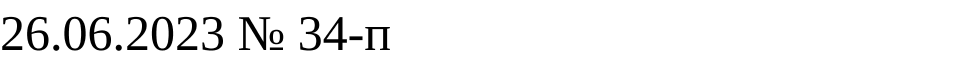 В соответствии с Федеральным  законом  от 25.12.2008. N 273-ФЗ «О противодействии коррупции», Федеральным законом от 05.04.2013 N 44-ФЗ «О контрактной системе в сфере закупок товаров, работ, услуг для обеспечения государственных и муниципальных нужд», руководствуясь Уставом муниципального образования Надеждинский сельсовет Саракташского района Оренбургской области: 1. Внести изменения в Положение о взаимодействии ответственных   лиц за предупреждение коррупции при осуществлении закупок в администрации Надеждинского сельсовета Саракташского района Оренбургской области с иными должностными лицами (специалистами) по вопросам выявления личной заинтересованности служащих (работников), которая приводит или может привести к конфликту интересов при осуществлении закупок(далее – Положение), утвержденное постановлением администрации Надеждинского сельсовета Саракташского района Оренбургской области от 20.02.2023№ 8-пследующие изменения: Пункт 3.3. Положения изменить и изложить в следующей редакции:«3.3. Результаты проведенного анализа оформляются в виде заключения (в соответствии с приложением к настоящему Положению) и направляются главе сельсовета в течение пяти дней со дня подписания итогового протокола на участие в электронных процедурах в соответствии с Федеральным законом от 05.04.2013 № 44-ФЗ «О контрактной системе в сфере закупок товаров, работ, услуг для обеспечения государственных и муниципальных нужд».».2. Постановление вступает в силу после его официального опубликования в Информационном бюллетене «Надеждинский сельсовет» и подлежит размещению на сайте администрации Надеждинского сельсовета3. Контроль за его исполнением настоящего постановления оставляю за собой.Глава муниципального образования            			О.А. ТимкоРазослано: администрации р-на, прокурору р-на, в дело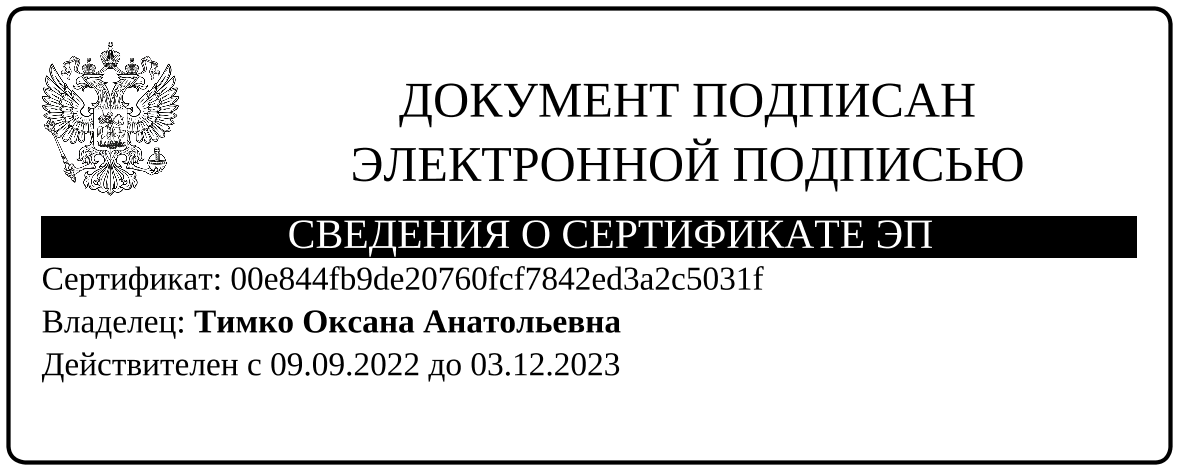 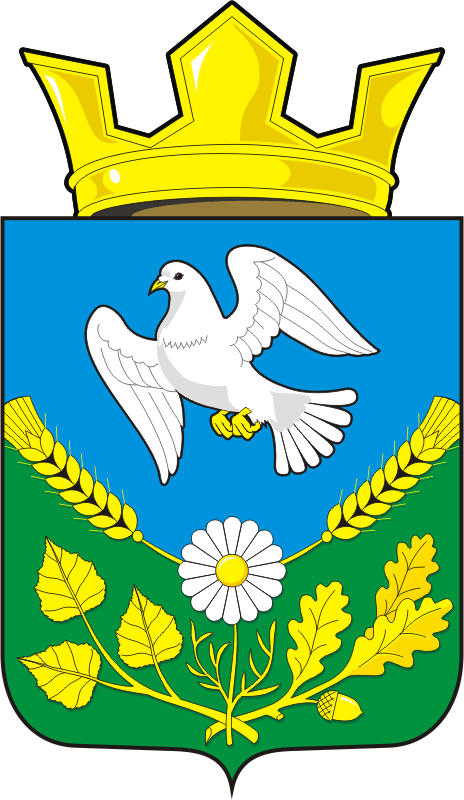 О внесении изменений в Положение о взаимодействии ответственных   лиц за предупреждение коррупции при осуществлении закупок в администрации Надеждинского сельсовета Саракташского района Оренбургской области с иными должностными лицами (специалистами) по вопросам выявления личной заинтересованности служащих (работников), которая приводит или может привести к конфликту интересов при осуществлении закупок, утвержденное постановлением администрации Надеждинского сельсовета Саракташского района Оренбургской области от 20.02.2023№ 8-п